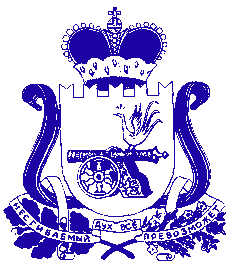 АДМИНИСТРАЦИЯБОГДАНОВСКОГО СЕЛЬСКОГО ПОСЕЛЕНИЯХОЛМ-ЖИРКОВСКОГО РАЙОНА СМОЛЕНСКОЙ ОБЛАСТИПОСТАНОВЛЕНИЕот 05.03.2019 года № 10с. Боголюбово                                                                                                  	Рассмотрев Протест Прокуратуры Холм-Жирковского района Смоленской области от 21.02.2019 года № 02-33-19 в соответствии с Федеральным законом от 02.05.2006 № 59-ФЗ «О порядке рассмотрения обращений граждан», Администрация Богдановского сельского поселения Холм-Жирковского района Смоленской области  	П О С Т А Н О В Л Я Е Т: 	1. Внести Регламент Администрации Богдановского сельского поселения Холм-Жирковского района Смоленской области, утвержденный постановлением  Главы муниципального образования Богдановского сельского поселения Холм-Жирковского района Смоленской области от 07.02.2006 года №14 (в редакции постановлений  от 18.03.2011 г. № 19, от 19.03.2015 г. № 8, от 04.03.2016 г. № 7, от 15.03.2018 г. № 10), следующее изменение: 	- в пункте 7.4. раздела 7 слова «осуществляющего правоприменительные функции, функции по контролю, надзору и оказанию государственных услуг в сфере миграции» заменить словами «в сфере внутренних дел». 	2. Настоящее постановление вступает в силу после дня официального обнародования.Глава муниципального образованияБогдановского сельского поселенияХолм-Жирковского районаСмоленской области                                                            А.Ф. ИвановО внесении изменений в Регламент Администрации Богдановского сельского поселения Холм-Жирковского района Смоленской области, утвержденный постановлением Главы муниципального образования Богдановского сельского поселения Холм-Жирковского района Смоленской области от 07.02.2006 года № 14